Начало формы
Металлические шкафыдля одежды (ШРМ)Офисные шкафы для одежды металлические представляют собой металлическую конструкцию, состоящую из нескольких секций, снабженных замками. Они отлично вписываются в интерьер каждого современного офиса и дают возможность надежно и бережно сохранить верхнюю и сменную форменную одежду сотрудников.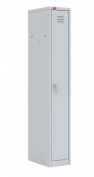 ШРМ - 11Шкаф разборный металлический односекционный для хранения одежды.Конец формыНачало формы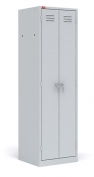 ШРМ - АКШкаф металлический разборный двухсекционный для хранения одежды.Конец формыНачало формы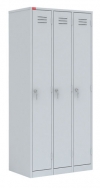 ШРМ - 33Шкаф разборный металлический трехсекционный для хранения одежды.7 428 рКонец формыНачало формы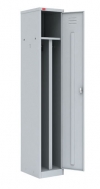 ШРМ - 21Шкаф разборный металлический односекционный с двумя отделениями для одежды.4 148 рКонец формыНачало формы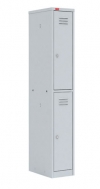 ШРМ - 12Шкаф разборный металлический односекционный с двумя отделениями для одежды.3 603 рКонец формыНачало формы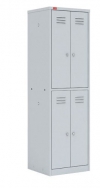 ШРМ - 24Шкаф разборный металлический двухсекционный с четырьмя отделениями для одежды.5 706 рКонец формыНачало формыШРМ - 22Шкаф металлический разборный двухсекционный повышенной жесткости для одежды.Конец формыНачало формы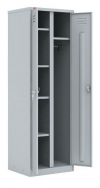 ШРМ - 22УШкаф разборный металлический двухсекционный для одежды и документов.Конец формыНачало формы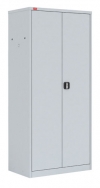 ШАМ - 11.РШкаф разборный металлический для хранения верхней одежды в офисе.7 378 р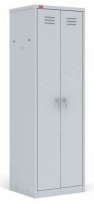 ШРМ - СШкаф металлический разборный двухсекционный для хранения одежды.Конец формыНачало формы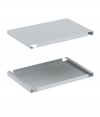 ПОЛКА ДЛЯ ШКАФА ШРМПолка для хранения обуви для шкафов ШРМ.Конец формыШКАФЫ ДЛЯ ОДЕЖДЫ МОДУЛЬНЫЕМодульные металлические шкафы для одежды снискали себе заслуженную популярность. Модульность позволяет пристраивать к основному металлическому шкафу неограниченное количество секций с дополнительными отделениями. Неоспоримым преимуществом этих шкафов является возможность надстройки к основному корпусу необходимого количества секций с дополнительными отделами. Такое решение позволяет организовать зону хранения любого размера.Начало формыКонец формыНачало формы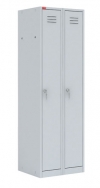 ШРМ - 22 - МШкаф металлический разборный двухсекционный для одежды.Конец формыНачало формы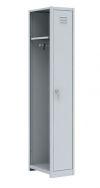 ШРМ - МПромежуточная секция модульного ряда.ШКАФЫ СУШИЛЬНЫЕМеталлические сушильные шкафы для одежды (сушилки) практически незаменимы на производстве, связанном с повышенной влажностью. Однако область их применения не ограничивается фабриками и производственными организациями, поскольку их можно использовать и в домашних условиях для сушки одежды, обуви и белья. Мы предлагаем Вам купить металлические сушильные шкафы серии ШСО, которые можно использовать для сушки одежды и обуви.Начало формыКонец формыНачало формы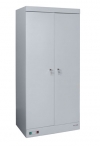 ШСО - 2000Металлический сушильный шкаф для одежды и обуви.Размеры: 1810х800х510 мм  Вес: 60 кг28 227 р.Начало формы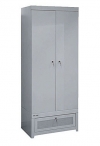 ШСО - 22ММеталлический сушильный шкаф для одежды и обуви.

Размеры: 2200х800х500 мм
Вес: 69 кг23 123 р.Конец формыНачало формы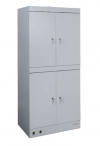 ШСО - 2000 - 4Металлический сушильный шкаф для одежды и обуви.

Размеры: 1810х800х510 мм
Вес: 62 кг33 892 р.Конец формыКонец формы1860х300х500 мм3 227 р1860х400х500 мм3 957 р1860х500х500 мм4 748 р1860х600х500 мм4 990 р1860х800х500 мм6 230 р1860х600х500 мм6 983 р1860х800х500 мм8 174 р1860х600х500 мм5 509 р1860х800х500 мм6 887 рРазмеры: 1860х500х500 мм4 985 р1860х600х500 мм5 238 р1860х800х500 мм6 540 р20х295х450 мм207 р20х395х450 мм167 р20х835х460 мм204 р1860х600х500 мм4 990 р1860х800х500 мм6 230 р1860х300х500 мм2 496 р1860х400х500 мм3 054 р